«Еркетай» шағын орталығында қыркүйек айында   әдіскер Танірбергенова Замира Бегаліқызы  мен психолог маманы  Уразова Баян Жолдасбекқызы консультативтік пунктіне баратын отбасылардың тізімін қалыптастырды.Консультациялық пункттің  2023-2024 оқу жылына арналған жылдық жұмыс жоспарын  жасап бекітті.Балалардың бақшаға бейімделуін,мамандардың жұмыс кестесін,балалардың жеке білім беру бағыттарын анықтады.Мектепке дейінгі ұйымдарға бармайтын отбасылар туралы ақпараттар жинақтап, өтініштер толтырылды.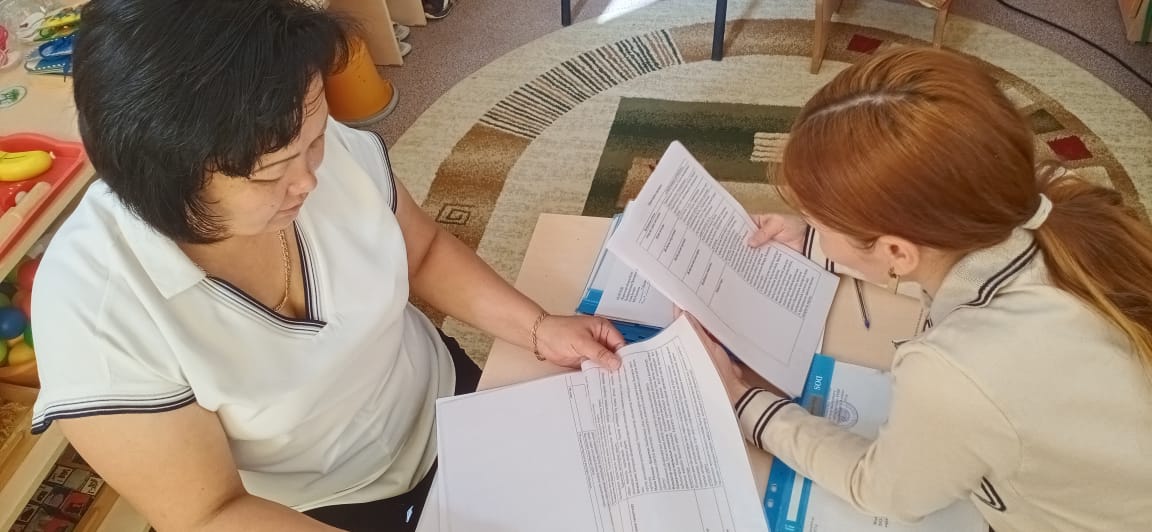 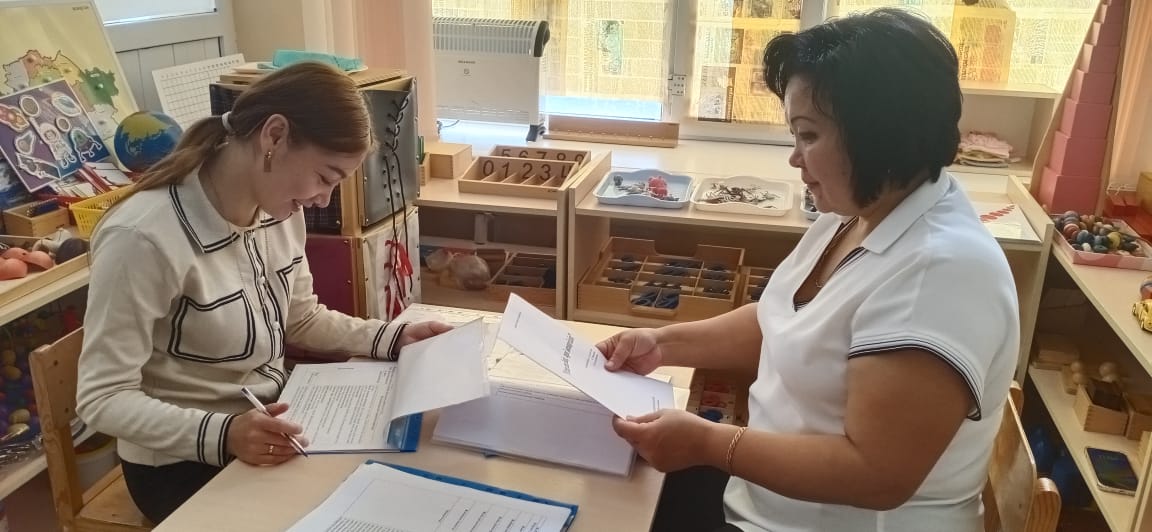 